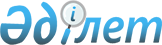 Әйтеке би аудандық мәслихаттың 2023 жылғы 10 қаңтардағы № 304 "2023 - 2025 жылдарға арналған Тұмабұлақ ауылдық округінің бюджетін бекіту туралы" шешіміне өзгерістер енгізу туралыАқтөбе облысы Әйтеке би аудандық мәслихатының 2023 жылғы 22 қарашадағы № 123 шешімі
      Әйтеке би аудандық мәслихаты ШЕШТІ:
      1. Әйтеке би аудандық мәслихатының "2023-2025 жылдарға арналған Тұмабұлақ ауылдық округінің бюджетін бекіту туралы" 2023 жылғы 10 қаңтардағы № 304 шешіміне келесідей өзгерістер енгізілсін:
      1-тармақ жаңа редакцияда жазылсын:
      "1. 2023-2025 жылдарға арналған Тұмабұлақ ауылдық округінің бюджеті тиісінше 1, 2 және 3 қосымшаларға сәйкес, оның ішінде, 2023 жылға келесідей көлемде бекітілсін:
      1) кірістер – 38942,6 мың теңге, оның ішінде:
      салықтық түсімдер – 18926 мың теңге;
      трансферттер түсімі – 20016,6 мың теңге;
      2) шығындар – 66972,8 мың теңге;
      3) таза бюджеттік кредиттеу – 0 теңге;
      4) қаржы активтерiмен жасалатын операциялар бойынша сальдо – 0 теңге;
      5) бюджет тапшылығы (профициті) – -28030,2 мың теңге;
      6) бюджет тапшылығын қаржыландыру (профицитін пайдалану) – 28030,2 мың теңге, оның ішінде:
      бюджет қаражатының пайдаланылатын қалдықтары – 28030,2 мың теңге.";
      көрсетілген шешімнің 1-қосымшасы осы шешімнің қосымшасына сәйкес жаңа редакцияда жазылсын.
      2. Осы шешім 2023 жылғы 1 қаңтардан бастап қолданысқа енгізіледі. 2023 жылға арналған Тұмабұлақ ауылдық округінің бюджеті
					© 2012. Қазақстан Республикасы Әділет министрлігінің «Қазақстан Республикасының Заңнама және құқықтық ақпарат институты» ШЖҚ РМК
				
      Әйтеке би аудандық мәслихаттың төрағасы: 

Б. Д. Сейлханов
Әйтеке би аудандық 
мәслихаттың 2023 жылғы 
22 қарашадағы № 123 шешіміне 
қосымшаӘйтеке би аудандық 
мәслихаттың 2023 жылғы 
10 қаңтардағы № 304 шешіміне 
1- қосымша
Санаты
Санаты
Санаты
Санаты
Сомасы, (мың теңге)
Сыныбы
Сыныбы
Сыныбы
Сомасы, (мың теңге)
Кіші сыныбы
Кіші сыныбы
Сомасы, (мың теңге)
Атауы
Сомасы, (мың теңге)
I.КІРІСТЕР
38942,6
1
Салықтық түсімдер
18926
01
Табыс салығы
502
2
Жеке табыс салығы
502
04
Меншікке салынатын салықтар
533
1
Мүлікке салынатын салықтар
55
3
Жер салығы
0
4
Көлік құралдарына салынатын салық
478
05
Табиғи және басқа ресурстарды пайдаланудан түсетін түсімдер
17783
3
Жер учаскелерін пайдаланғаны үшін төлем
17783
2
Салықтық емес түсімдер
108
01
Мемлекеттік меншіктен түсетін кірістер
108
5
Мемлекет меншігіндегі мүлікті жалға беруден түсетін кірістер
108
4
Трансферттердің түсімдері
20016,6
02
Мемлекеттік басқарудың жоғары тұрған органдарынан түсетін трансферттер
20016,6
3
Аудандардың (облыстық маңызы бар қаланың) бюджетінен трансферттер
20016,6
Функционалдық топ
Функционалдық топ
Функционалдық топ
Функционалдық топ
Функционалдық топ
Сомасы, (мың теңге)
Кіші функционалдық топ
Кіші функционалдық топ
Кіші функционалдық топ
Кіші функционалдық топ
Сомасы, (мың теңге)
Бюджеттік бағдарламалардың әкімшісі
Бюджеттік бағдарламалардың әкімшісі
Бюджеттік бағдарламалардың әкімшісі
Сомасы, (мың теңге)
Бағдарлама
Бағдарлама
Сомасы, (мың теңге)
Атауы
Сомасы, (мың теңге)
II. ШЫҒЫНДАР
66972,8
01
Жалпы сиппатағы мемлекеттік қызметтер
40407,8
1
Мемлекеттiк басқарудың жалпы функцияларын орындайтын өкiлдi, атқарушы және басқа органдар
40407,8
124
Аудандық маңызы бар қала, ауыл, кент, ауылдық округ әкімінің аппараты
40407,8
001
Аудандық маңызы бар қала, ауыл, кент, ауылдық округ әкімінің қызметін қамтамасыз ету жөніндегі қызметтер
40407,8
07
Тұрғын үй-коммуналдық шаруашылық
26065
3
Елді-мекендерді көркейту
26065
124
Аудандық маңызы бар қала, ауыл, кент, ауылдық округ әкімінің аппараты
26065
008
Елді мекендердегі көшелерді жарықтандыру
7423
009
Елді мекендердің санитариясын қамтамасыз ету
5642
011
Елді мекендерде абаттандыру мен көгалдандыру
13000
12
Көлiк және коммуникация
500
1
Автомобиль көлiгi
500
124
Аудандық маңызы бар қала, ауыл, кент, ауылдық округ әкімінің аппараты
500
013
Аудандық маңызы бар қалаларда, ауылдарда, кенттерде, ауылдық округтерде автомобиль жолдарының жұмыс істеуін қамтамасыз ету
500
III. Таза бюджеттік кредит беру
0
Бюджеттік кредиттер
0
IV. Қаржы активтерімен жасалатын операция бойынша сальдо
0
V. Бюджет тапшылығы (профицит)
-28030,2
VI. бюджет тапшылығын қаржыландыру (профицитін пайдалану)
 28030,2
Санаты
Санаты
Санаты
Санаты
Сомасы, (мың теңге)
Сыныбы
Сыныбы
Сыныбы
Сомасы, (мың теңге)
Кіші сыныбы
Кіші сыныбы
Сомасы, (мың теңге)
Атауы
Сомасы, (мың теңге)
8
Бюджет қаражатының пайдаланылатын қалдықтары
28030,2
01
Бюджет қаражаты қалдықтары
28030,2
1
Бюджет қаражатының бос қалдықтары
28030,2